В Управлении социальной защиты осуществляется приём заявлений на выдачу новогодних подарков!Право на получение новогоднего подарка имеют следующие категории детей: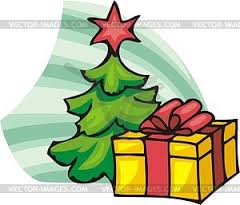 - дети-сироты;-  дети, оставшиеся без попечения родителей;- дети-инвалиды;- ВИЧ-инфицированные дети;На момент подачи заявления и выдачи новогоднего подарка ребенок должен относиться к вышеуказанным категориям, а также возраст ребенка должен быть от 3-х до 14 лет включительно.Заявление на получение новогоднего подарка подаётся родителем (законным представителем) в каб. № 2, 7, 8При себе необходимо иметь следующие документы:а) паспорт или иной документ, удостоверяющий личность родителя (законного представителя) ребенка;б) документ, подтверждающий полномочия законного представителя ребенка (акт о назначении опекуна (попечителя), договор о передаче ребенка на воспитание в семью); - для  детей-сирот, и детей, оставшихся без попечения родителей;в) свидетельство о рождении ребенка (детей);г) справка, подтверждающая факт установления инвалидности, выдаваемая федеральным государственным учреждением медико-социальной экспертизы, - для детей-инвалидов;д) справка, подтверждающая диагноз ВИЧ-инфицированного, выдаваемая клинико-экспертной комиссией - для ВИЧ-инфицированных детей.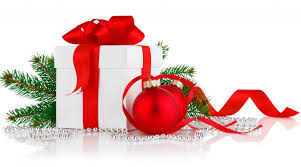 